Distinction entre une cellule animale ou végétale.SciencePrésente àDaniel BlaisPar Jonathan ParadisDenis ProulxESV19 septembre 2018Observation :Si on a un microscope on va parler de celluleInterrogation :Comment distinguer une cellule animale d’une cellule végétale ?Hypothèse :Je suppose que le noyau est décentré (végétale) carré.  Le noyau centré (animal) rondeExpérimentation :Matériel : microscope    bande de cellule.Manipulation : Regarder des cellules à partir du microscope. Noter les résultats.Résultat :Identification :A noyau                                          D noyauB cytoplasme                                 E cytoplasmeC membrane cellulaire                 F chloroplaste                                                          G Membrane cellulaire                                                          H Membrane cellulosique rigideDiscussion : D’après mes résultats l’inconnue # 1 est une cellule animale parce qu’elle est ronde et son noyau est centré. l’inconnue # 2 est une cellule végétale car elle est carré et son noyau est décentré.Conclusion : Mon hypothèse est vrai puisque le plus petite unité de vie est cellule.Numéro de cellule 1 :Numéro de cellule 2 :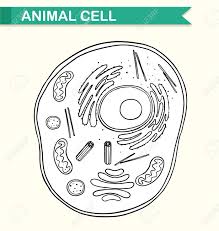 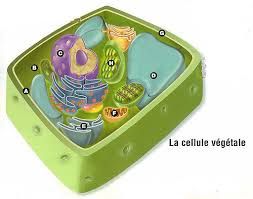 